LISTA DE MATERIALES 1° AÑO 2015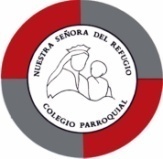 2 cuadernos tapa dura rayado 48 hojas ABC Rivadavia sin espiral (formato 19 x 23, 5 cm) forrados  en celeste, con nylon protector, y etiquetados, para clase.1 cuaderno tapa dura rayado 48 hojas ABC Rivadavia sin espiral (formato 19 x 23, 5 cm) forrado en rojo, con nylon protector, y etiquetado, para tareas.1 cuaderno tapa dura rayado 48 hojas ABC Rivadavia sin espiral (formato 19 x 23, 5 cm) forrado en naranja, con nylon protector, y etiquetado, para Formación Cristiana.1 block tipo Congreso.1 block hojas cánson blancas tipo El Nene.2 blocks hojas cánson color tipo El Nene.4 sobres de papel glasé no metalizado.1 revista infantil para recortar.Cartuchera con todos los elementos rotulados: 2 lápices negros, goma de lápiz, lápices de colores, sacapuntas, tijera, voligoma, regla.LISTA DE MATERIALES 2° AÑO 2015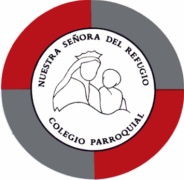 2 cuadernos tapa dura rayado 48 hojas ABC Rivadavia sin espiral (formato 19 x 23, 5 cm) forrados  en amarillo, con nylon protector, y etiquetados, para clase.1 cuaderno tapa dura rayado 48 hojas ABC Rivadavia sin espiral (formato 19 x 23, 5 cm) forrado en verde, con nylon protector, y etiquetado, para tareas.1 cuaderno tapa dura rayado 48 hojas ABC Rivadavia sin espiral (formato 19 x 23, 5 cm) forrado en naranja, con nylon protector, y etiquetado, para Formación Cristiana , el mismo del año anterior sin quitarle las hojas usadas.1 block tipo Congreso.1 block hojas cánson blancas tipo El Nene.1blocks hojas cánson color tipo El Nene.1 revista infantil para recortar.Cartuchera con todos los elementos rotulados: 2 lápices negros, goma de lápiz, lápices de colores, sacapuntas, tijera, voligoma, regla.LISTA DE MATERIALES 3° AÑO 2015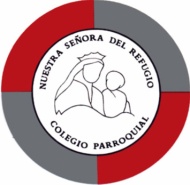 1 cuaderno tapa dura rayado 48 hojas ABC Rivadavia sin espiral (formato 19 x 23, 5 cm) forrado  en rojo, con nylon protector, y etiquetados, para Prácticas del Lenguaje.1 cuaderno tapa dura cuadriculado 48 hojas ABC Rivadavia sin espiral (formato 19 x 23, 5 cm) forrado en azul, con nylon protector, y etiquetado, para Matemática.1 carpeta n°3 con hojas rayadas , forrada a elección con nylon protector y etiquetada. Incluir cuatro separadores o carátulas y 10 folios n°3.1 cuaderno tapa dura rayado 48 hojas ABC Rivadavia sin espiral (formato 19 x 23, 5 cm) forrado a elección, con nylon protector y etiquetado, para tareas.1 block tipo Congreso.1 block hojas cánson blancas tipo El Nene.1blocks hojas cánson color tipo El Nene.Cartuchera con todos los elementos rotulados: lapicera de tinta o roller, cartuchos de repuesto, 2 lápices negros, goma de lápiz-tinta, lápices de colores y marcadores, sacapuntas, tijera, voligoma, borratinta,regla y escuadraLISTA DE MATERIALES 4° AÑO 2015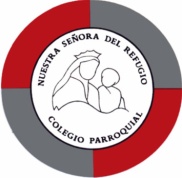 2 carpetas n°3 con hojas rayadas y cuadriculadas, forradas a elección con nylon protector y etiquetadas. Incluir hojas rayadas y cuadriculadas rotuladas con nombre y numeradas. Incluir varios separadores o carátulas, hojas de calcar y 10 folios n°3.1 block de hojas cánson blancas tipo El Nene.1 block de hojas cánson color tipo El Nene.Cartuchera con todos los elementos rotulados: lapicera de tinta o roller, cartuchos de repuesto, 2 lápices negros, goma de lápiz-tinta, lápices de colores y marcadores, sacapuntas, tijera, voligoma, corrector o borratinta, regla, un marcador indeleble negro y una microfibra negra, biromes de colores.Útiles para geometría rotulados: compás, escuadra y transportador de doble numeración completa.Agenda 2015.LISTA DE MATERIALES 5° AÑO 2015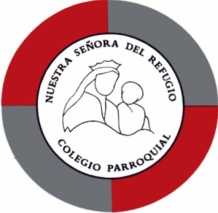 3 carpetas n°3 con hojas rayadas y cuadriculadas, forradas a elección con nylon protector y etiquetadas. Incluir hojas rayadas y cuadriculadas rotuladas con nombre y numeradas. Incluir varios separadores o carátulas, varias hojas cánson n°3 de color y 10 folios n°3.1 cuaderno pentagramado con nombre,  una carpeta foliada de 10 folios tamaño A4,una flauta dulce Yamaha o Melos y cuadernillo anillado (se adquiere en……  )para Música.1block de hojas cánson blancas tipo El Nene.1 blockde hojas cánson color tipo El Nene.Cartuchera con todos los elementos rotulados: lapicera de tinta o roller, cartuchos de repuesto, 2 lápices negros, goma de lápiz-tinta, lápices de colores y marcadores, sacapuntas, tijera, voligoma, corrector o borratinta, regla, una microfibra negra, biromes de colores.Útiles para geometría rotulados: compás, escuadra y transportador de doble numeración completa.Agenda 2015.LISTA DE MATERIALES 6° AÑO 2015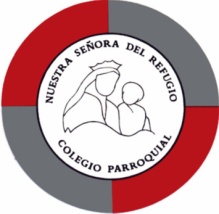 2 carpetas n°3 con hojas rayadas y cuadriculadas, forradas a elección con nylon protector y etiquetadas. Incluir hojas rayadas y cuadriculadas rotuladas con nombre y numeradas. Incluir varios separadores o carátulas, varias hojas cánson n°3 de color y 10 folios n°3.1 cuaderno pentagramado con nombre,  una carpeta foliada de 10 folios tamaño A4,una flauta dulce Yamaha o Melos y cuadernillo anillado utilizado ya 5°grado, para Música.1block de hojas cánson blancas tipo El Nene.1 block de hojas cánson color tipo El Nene.1 block de hojas cánson Nº 6 color y uno blanco.Cartuchera con todos los elementos rotulados: lapicera de tinta o roller, cartuchos de repuesto, 2 lápices negros, goma de lápiz-tinta, lápices de colores y marcadores, sacapuntas, tijera, voligoma, corrector o borratinta, regla, una microfibra negra, biromes de colores.Útiles para geometría rotulados: compás, escuadra y transportador de doble numeración completa.Agenda 2015. Pendrive 2 GB o más.1° REUNIÓN DE PADRES: 25 de febrero de 2015, 8:30 hsEn esta reunión se debe entregar : 1- ficha de salud completa y firmada por ambos padres,  certificado de aptitud física emitido por el médico pediatra (exigidos por ley para realizar actividad física en el colegio) y los respectivos certificados solicitados (bucodental, otorrinolaringológico y oftalmológico); 2- formularios de actualización de datos y autorización de salida; 3- copia de fe bautismo; 4- todos los materiales solicitados en esta lista debidamente rotulados y en una bolsa con el nombre del niño/a. (El 1° día de clases traerán sólo su cartuchera en la mochila)Sugerimos utilizar cartucheras y mochilas escolares simples del tamaño y uso adecuado para el niño/a y útiles que prioricen la calidad por sobre la decoración y la fantasía. Agradecemos rotular las prendas del uniforme.     El cuaderno de comunicados se entrega en la 1° semana de clases, su costo será debitado en la cuota de abril 2015. Una vez recibido agradecemos rotularlo y completar todos los datos que se solicitan en la 1° hoja del mismo.Los materiales que provea cada grado para plástica serán comunitarios y adecuadamente administrados  por las profesoras. A cada grado se le solicita una lista de materiales (ver lista adjunta). Agradecemos priorizar la calidad. El 1° día de clase cada alumno/a  debe entregar a su maestra: 1-original y copia de la ficha de salud completa y firmada por ambos padres; y original y copia del certificado de aptitud física emitido por el médico pediatra (exigidos por ley para la práctica de actividad física en el colegio); copia del  2- formularios de actualización de datos y autorización de salida;     Sugerimos utilizar cartucheras y mochilas escolares simples del tamaño y uso adecuado para el niño/a y útiles que prioricen la calidad por sobre la decoración y la fantasía. Agradecemos rotular las prendas del uniforme.     El cuaderno de comunicados se entrega en la 1° semana de clases, su costo será debitado en la cuota de abril 2015. Una vez recibido agradecemos rotularlo y completar todos los datos que se solicitan en la 1° hoja del mismo.Los materiales que provea cada grado para plástica serán comunitarios y adecuadamente administrados por las profesoras . A cada grado se le solicita una serie de materiales (ver lista adjunta). Agradecemos priorizar la calidad. El 1° día de clase cada alumno/a  debe entregar a su maestra: 1- original y copia de la ficha de salud completa y firmada por ambos padres; y original y copia del certificado de aptitud física emitido por el médico pediatra (exigidos por ley para la práctica de actividad física en el colegio); 2- formularios de actualización de datos y autorización de salida;     Sugerimos utilizar cartucheras y mochilas escolares simples del tamaño y uso adecuado para el niño/a, y útiles que prioricen la calidad por sobre la atractividad. Agradecemos rotular las prendas del uniforme.     El cuaderno de comunicados se entrega en la 1° semana de clases, su costo será debitado en la cuota de abril 2015. Una vez recibido agradecemos rotularlo y completar todos los datos que se solicitan en la 1° hoja del mismo.Los materiales que provea cada grado para plástica serán comunitarios y adecuadamente administrados por las profesoras . A cada grado se le solicita una serie de materiales (ver lista adjunta). Agradecemos priorizar la calidad.   El 1° día de clase cada alumno/a  debe entregar a su maestra: 1- original y copia de la ficha de salud completa y firmada por ambos padres; y original y copia del certificado de aptitud física emitido por el médico pediatra (exigidos por ley para la práctica de actividad física en el colegio); 2- formularios de actualización de datos y autorización de salida;     Sugerimos utilizar cartucheras y mochilas escolares simples del tamaño y uso adecuado para el niño/a, y útiles que prioricen la calidad por sobre la atractividad. Agradecemos rotular las prendas del uniforme.     El cuaderno de comunicados se entrega en la 1° semana de clases, su costo será debitado en la cuota de abril 2015. Una vez recibido agradecemos rotularlo y completar todos los datos que se solicitan en la 1° hoja del mismo.Los materiales que provea cada grado para plástica serán comunitarios y adecuadamente administrados por las profesoras . A cada grado se le solicita una serie de materiales (ver lista adjunta). Agradecemos priorizar la calidad. El 1° día de clase cada alumno/a  debe entregar a su maestra: 1- original y copia de la ficha de salud completa y firmada por ambos padres; y original y copia del certificado de aptitud física emitido por el médico pediatra (exigidos por ley para la práctica de actividad física en el colegio); 2- formularios de actualización de datos y autorización de salida;     Sugerimos utilizar cartucheras y mochilas escolares simples del tamaño y uso adecuado para el niño/a, y útiles que prioricen la calidad por sobre la atractividad. Agradecemos rotular las prendas del uniforme.     El cuaderno de comunicados se entrega en la 1° semana de clases, su costo será debitado en la cuota de abril 2015. Una vez recibido agradecemos rotularlo y completar todos los datos que se solicitan en la 1° hoja del mismo.Los materiales que provea cada grado para plástica serán comunitarios y adecuadamente administrados por las profesoras . A cada grado se le solicita una serie de materiales (ver lista adjunta). Agradecemos priorizar la calidad. El 1° día de clase cada alumno/a  debe entregar a su maestra: 1- original y copia de la ficha de salud completa y firmada por ambos padres; y original y copia del certificado de aptitud física emitido por el médico pediatra (exigidos por ley para la práctica de actividad física en el colegio); 2- formularios de actualización de datos y autorización de salida;     Sugerimos utilizar cartucheras y mochilas escolares simples del tamaño y uso adecuado para el niño/a, y útiles que prioricen la calidad por sobre la atractividad. Agradecemos rotular las prendas del uniforme.     El cuaderno de comunicados se entrega en la 1° semana de clases, su costo será debitado en la cuota de abril 2015. Una vez recibido agradecemos rotularlo y completar todos los datos que se solicitan en la 1° hoja del mismo.Los materiales que provea cada grado para plástica serán comunitarios y adecuadamente administrados por las profesoras . A cada grado se le solicita una serie de materiales (ver lista adjunta). Agradecemos priorizar la calidad.